PENERAPAN METODE BERMAIN UNTUK MENINGKATKANMOTIVASI DAN PRESTASI BELAJAR MATEMATIKA SISWA KELAS 3 MI MIFTAHUL HUDA TAWANGREJO WONODADI BLITAR SKRIPSI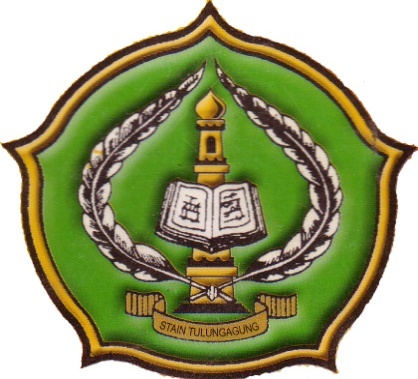 Disusun Oleh :LILIS MUKHOLIFAHNIM. 3217083041PROGRAM STUDI PENDIDIKAN GURU MADRASAH IBTIDAIYAHJURUSAN TARBIYAHSEKOLAH TINGGI AGAMA ISLAM NEGERI(STAIN) TULUNGAGUNG2012PENERAPAN METODE BERMAIN UNTUK MENINGKATKAN MOTIVASI DAN PRESTASI BELAJAR MATEMATIKASISWA KELAS 3 MI MIFTAHUL HUDATAWANGREJO WONODADI BLITARSKRIPSIDiajukan KepadaSekolah Tinggi Agama Islam Negeri (STAIN) TulungagungUntuk memenuhi salah satu persyaratan dalam menyelesaikanProgram Sarjana Strata Satu Pendidikan Guru Madarasah Ibtida’iyahOlehLILIS MUKHOLIFAHNIM. 3217083041PROGRAM STUDI PENDIDIKAN GURU MADRASAH IBTIDAIYAHJURUSAN TARBIYAHSEKOLAH TINGGI AGAMA ISLAM NEGERI(STAIN) TULUNGAGUNG2012